Journée de rencontre et d’études proposéepar le Département des Sciences de l’Education à partir de la « conférence gesticulée » La Décroyance de Jean-Philippe SmadjaCroyances / DécroyancesQuand ?  Vendredi 9 Février 2018 | De 9h à 18h00Où ?  Campus Université Paris NanterrePROGRAMMELa matinée de 9h à 12h15 Salle des conférences du bâtiment Max Weber9h 	Accueil9h30	Introduction (Françoise Hatchuel)9h45	Jean-Philippe Smadja, historien des religions et auteur de La Décroyance : Présentation de La Décroyance et de son propos  11h00	Pause11h15	Conférence d’Albert Piette, professeur d’anthropologie Qu’est-ce que croire?12h15		Déjeuner libre L’Après-midi de 13h30 à 18h00  Salle des conférences - bâtiment Max Weber13h30-15h30	Table Ronde : Croire et savoir. Repères théoriques et subjectifs à partir de nos propres croyances, avec Aziz Essadek, docteur en psychopathologie et responsable de la recherche à l’Irfase, école de travail social ; Françoise Hatchuel, MCF HDR en sciences de l’éducation à l’UPN ; Rihab Taghouti, responsable d’un centre de formation de langue arabe, en master 2 « clinique de la formation ». Animée par Hélène Riazuelo, professeure de psychopathologie à l’UPN. 15h45-17h15	Ateliers : Croire/ décroire pour vous ? Différentes salles aux bâtiments A (René Rémond) et C (Bianca et René Zazzo).17h30-18h	Clôture de la journée. Soirée de 18h30 à 22h00 Théâtre Bernard-Marie Koltès - Bâtiment L	Spectacle La décroyance - organisé avec le soutien de l'association Coexister.(Petite restauration à l’entracte)Entrée libre, Inscription croyance.decroyance@gmail.com avant le 4 février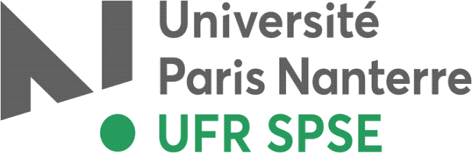 